Πλαίσιο Διεκδικήσεων για τους  πυρόπληκτους –  Kάλεσμα του Ε.Κ. ΛαυρίουΣυνάδελφοι-ισσες,Το ΔΣ  ανταποκρινόμενο στο κάλεσμα του Εργατικού Κέντρου Λαυρίου-Ανατολικής Αττικής, σε συνέχεια της αλληλεγγύης προς τους πυρόπληκτους,καλούμε τους συναδέλφους, να εκφράσουμε την έμπρακτη αλληλεγγύη μας με την συλλογή σχολικών ειδών εν όψει της νέας σχολικής χρονιάς.       Το Δ.Σ του Συλλόγου μας, εκφράζει τα συλλυπητήριά του στις οικογένειες των ανθρώπων που έχασαν τη ζωή τους, ανάμεσά τους και πολλά μικρά παιδιά, από την καταστροφική πυρκαγιά που έπληξε περιοχές της Δυτικής και Ανατολικής Αττικής.Παρά τις τιτάνιες προσπάθειες πυροσβεστών και  εθελοντών που ρίχτηκαν στη μάχη της φωτιάς και των απεγκλωβισμών, ήρθαν στην επιφάνεια η ανυπαρξία κεντρικού σχεδιασμού και συντονισμού, η σταθερή έλλειψη μέτρων αντιπυρικής προστασίας και δασοπυρόσβεσης, δυστυχώς συνέβαλαν καθοριστικά κι αυτή τη φορά ώστε να μετράμε χαμένες  ανθρώπινες ζωές, σε μια ασύλληπτη τραγωδία.Η κυβέρνηση, οι αρμόδιοι κρατικοί φορείς και η Περιφέρεια Αττικής γνωρίζουν με λεπτομέρειες τις ανεπάρκειες στο προσωπικό, στα μέσα και στις υποδομές που απαιτούνται για την πρόληψη και την άμεση αντιμετώπιση τέτοιων φαινομένων. Τα έργα αντιπυρικής προστασίας, όπως και τα έργα αντιπλημμυρικής προστασία και αντισεισμικής θωράκισης δεν υλοποιούνται Οι δεκάδες νεκροί και τραυματίες έρχονται να προστεθούν στα θύματα των πλημμυρών της Δυτικής Αττικής πριν από 8 μήνες. Οι καταστροφές σε περιουσίες και δημόσιες υποδομές είναι ανυπολόγιστες.To ΔΣ χαιρετίζει την πρώτη αντίδραση των εργαζόμενων, φορέων και των συνδικαλιστικών οργανώσεων που άμεσα πήραν πρωτοβουλίες για μάζεμα ειδών πρώτης ανάγκης, φαρμάκων, που ανταποκρίθηκαν στις εκκλήσεις για αίμα. Βάζοντας μπροστά τις άμεσες ανάγκες των οικογενειών που επλήγησαν στις πυρκαγιές σε Δυτική και Ανατολική Αττική, οργανώνουμε την αλληλεγγύη και την πάλη, διεκδικώντας άμεσα:Πλήρη ιατροφαρμακευτική περίθαλψη, στέγαση και κάλυψη των αναγκών των πυρόπληκτων οικογενειών, καθώς και αποκατάσταση της ηλεκτροδότησης- ύδρευσης όπου δεν έχει ακόμα τυχόν επιτευχθεί στην περιοχή.Έκτακτη και άμεση οικονομική ενίσχυση στους πληγέντες μαθητές και συναδέλφους και στις οικογένειές τους.Να υπάρξει άμεσα καταγραφή των ζημιών και ολική αποζημίωση των καταστημάτων, του εξοπλισμού, των εμπορευμάτων των αυτοαπασχολουμένων και μικρών ΕΒΕ, καθώς και των περιουσιών. Άμεση καταγραφή και ολική αποκατάσταση σχολικών κτηρίων και χώρων που έχουν πληγεί από τη φωτιά.Ταυτόχρονα με τα άμεσα αιτήματα, ΔΙΕΚΔΙΚΟΥΜΕ:Πλήρη κάλυψη από τον ΟΑΕΔ για εργαζόμενους που έχασαν τη δουλειά τους λόγω των πυρκαγιών. Άμεση κάλυψη μισθών, ασφάλισης κι ενσήμων.Πάγωμα των χρεών σε εφορία, ΟΑΕΕ, τράπεζες, χωρίς προσαυξήσεις και τόκους για τους πληγέντες. Να σταματήσουν άμεσα οι όποιες διαδικασίες κατάσχεσης.Να υπάρξει πλήρης διαγραφή των δανείων των φτωχών εργατικών και λαϊκών οικογενειών που επλήγησαν από τις πυρκαγιές για την 1η κύρια κατοικία και για την εξοχική κατοικία.Πλήρης απαλλαγή από τον ΕΝΦΙΑ για τις φτωχές εργατικές και λαϊκές οικογένειες που επλήγησαν.Απαλλαγή από τα δημοτικά τέλη για τους πληγέντες.Χωρίς καμία χρονοτριβή να υπάρξει ΤΩΡΑ άμεσος σχεδιασμός, γενναία χρηματοδότηση για τη υλοποίηση εκτεταμένων αντιπλημμυρικών και αντιπυρικών έργων με ευθύνη του κράτους, στην Αττική και σε όλη τη χώρα.Τα σχολικά είδη θα συγκεντρωθούν στα γραφεία του συλλόγου, στο 6ο ΔΣ Αργυρούπολης-Κυκλάδων 7.Παρακαλούμε για την άμεση ανταπόκρισή σας.ΤΟ ΔΣ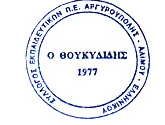 ΣΥΛΛΟΓΟΣ ΕΚΠΑΙΔΕΥΤΙΚΩΝ Π.Ε ΑΡΓΥΡΟΥΠΟΛΗΣ - ΑΛΙΜΟΥ- ΕΛΛΗΝΙΚΟΥ«Ο ΘΟΥΚΥΔΙΔΗΣ»
Κυκλάδων 7, ΑργυρούποληΠληροφ.: Χριστίνα Αγγελονίδη (2109922610/6945385686)Βάνια  Ξιφαρά(210 9913100 / 6944334752)                         
email: syllogos.pe.thoukididis@gmail.comΑργυρούπολη, 12/9/2018Αρ. Πρωτ.: 50 Προς τα Μέλη του Συλλόγου